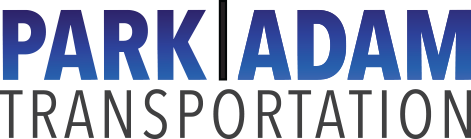 2211 Edgewood Ave SSt Louis Park, MN 55426952-591-1538Employment ApplicationApplicant InformationDisclaimer and SignatureI certify that my answers are true and complete to the best of my knowledge. If this application leads to employment, I understand that false or misleading information in my application or interview may result in my release.Full Name:Date:LastFirstM.I.Address:Street AddressApartment/Unit #CityStateZIP CodePhone:EmailDate Available:Social Security No.:Position Applied for:Circle one:      Driver      or      Bus Aide     Are you a citizen of the ?YESNOIf no, are you authorized to work in the U.S.?YESNOHave you ever worked for this company?YESNOIf yes, when?Have you ever been convicted of a felony?YESNOIf yes, explain:Do you currently hold a Minnesota driver’s license?YESNOHave you lived in Minnesota for the past 5 years?YESNOSignature:Date: